Муниципальное бюджетное дошкольное образовательное учреждение «Детский сад №37 «Росинка» г. ВоркутыЖивопись шерстью для детей старшего дошкольного возрастаАвтор: Бабушкина Ирина Юрьевна, воспитательВоркута2022 г   Живопись шерстью – это особый способ создания живописного полотна без использования кисточек, красок, карандашей и воды, методом послойного выкладывания цветной непряденой шерсти.    Система работы, созданная мной, заключается в том, что в ходе реализации основной образовательной программы дошкольного образования, разработанной на основе ФГОС ДО, я включила в образовательный процесс реализацию необычного  проекта «Шерстяная акварель»,  направленного на обучение детей созданию картин из цветной шерсти. В рамках этого проекта была разработана рабочая программа «Живопись шерстью» и начала работу творческая студия, которая помогла мне обогатить реализацию образовательной области «Художественно-эстетическое развитие» дополнительной и неординарной работой с детьми. Начиная от простых зарисовок и двигаясь по пути детской фантазии и полёта души,  мы научились создавать настоящие картины. Это цветы и птицы, животные и различные сюжеты. Ещё 4 года назад для моих воспитанников это было совершенно новым, неизведанным направлением, двигаясь по которому мы с детьми чувствовали себя первооткрывателями новой страны.   Становясь более опытными художниками, мои дети стремились поделиться своим опытом со сверстниками, с родителями, с педагогами детского сада. В рамках данного проекта заработали мастер-классы для родителей и педагогов, стали появляться публикации на моём сайте.  Возможность научить взрослых чему-то новому ещё больше стимулировала моих воспитанников к созданию прекрасных шерстяных зарисовок, а меня – к саморазвитию. Интерес к созданию чудо картин возрастал у всех, кто хотя бы раз прикоснулся к этому необыкновенному, волшебному материалу.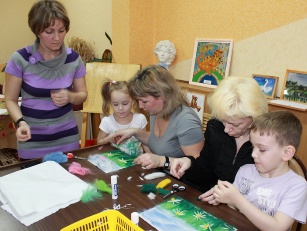 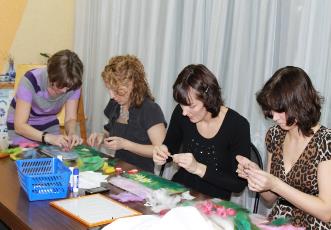 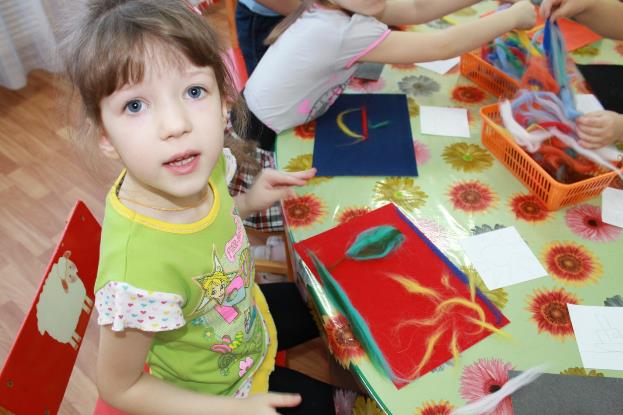 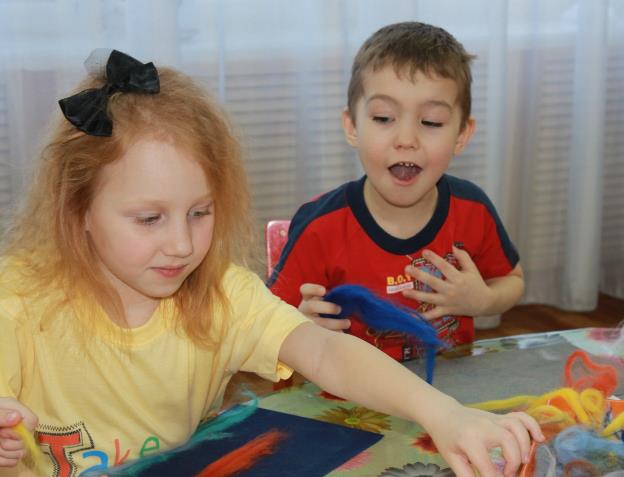 